Руководствуясь Бюджетным кодексом Российской Федерации, статьей 28 решения Районного Совета депутатов от 29 ноября 2012 года №27-34 «Об утверждении новой редакции Положения о бюджетном процессе в муниципальном образовании «Ленский район» Республики Саха (Якутия), Районный Совет депутатов муниципального образования «Ленский район»Р Е Ш И Л:Внести в решение Районного Совета депутатов от 23 декабря 2019 года № 3-12 «О бюджете муниципального образования «Ленский район» на 2020 год и на плановый период 2021 и 2022 годов» следующие изменения:В статье 1:в подпункте 1 пункта 1 цифры «3 402 139 429,21» заменить цифрами «3 423 438 686,92», цифры «1 931 514 703,96» заменить цифрами «1 931 560 403,96», цифры «1 470 624 725,25» заменить цифрами «1 491 878 282,96».в подпункте 2 пункта1 цифры «4 808 024 899,33» заменить цифрами «4 821 014 167,94». в подпункте 3 пункта 1 цифры «1 405 885 470,12» заменить цифрами «1 397 575 481,02».           1.1.4. приложения 3; 6-11; 15,16 изложить в новой редакции согласно приложениям 1-9 к настоящему решению.            1.1.5. приложение 13 изложить в новой редакции и считать приложением 10 к настоящему решению. Настоящее решение опубликовать в газете «Ленский вестник» и разместить на сайте администрации муниципального образования «Ленский район».3. Настоящее решение  вступает в силу с момента опубликования.Контроль исполнения настоящего решения возложить на председателя комиссии по бюджетной, налоговой политике и вопросам экономики Бабаеву А.Н., заместителя главы по инвестиционной и экономической политике Черепанова А. В.МУНИЦИПАЛЬНОЕ ОБРАЗОВАНИЕ«ЛЕНСКИЙ РАЙОН»РЕСПУБЛИКИ САХА (ЯКУТИЯ)РАЙОННЫЙ СОВЕТДЕПУТАТОВ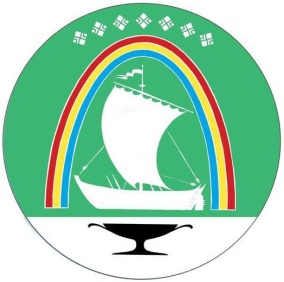 САХА ӨРӨСYYБYЛYКЭТИН«ЛЕНСКЭЙ ОРОЙУОНУН»МУНИЦИПАЛЬНАЙ ТЭРИЛЛИИТЭОРОЙУОН ДЕПУТАТТАРЫН СЭБИЭТЭСАХА ӨРӨСYYБYЛYКЭТИН«ЛЕНСКЭЙ ОРОЙУОНУН»МУНИЦИПАЛЬНАЙ ТЭРИЛЛИИТЭОРОЙУОН ДЕПУТАТТАРЫН СЭБИЭТЭ         РЕШЕНИЕ         СЕССИИ         РЕШЕНИЕ         СЕССИИ            СЕССИЯ            БЫҺААРЫЫ            СЕССИЯ            БЫҺААРЫЫ            г.Ленск            г.Ленск            Ленскэй к            Ленскэй кот  04 сентября 2020 года                                                  № 1-4от  04 сентября 2020 года                                                  № 1-4от  04 сентября 2020 года                                                  № 1-4от  04 сентября 2020 года                                                  № 1-4О внесении изменений и дополнений в решение Районного Совета депутатов муниципального образования «Ленский район» от 23.12.2019 года № 3-12«О бюджете муниципального образования «Ленский район» на 2020 год и на плановый период 2021 и 2022 годов»О внесении изменений и дополнений в решение Районного Совета депутатов муниципального образования «Ленский район» от 23.12.2019 года № 3-12«О бюджете муниципального образования «Ленский район» на 2020 год и на плановый период 2021 и 2022 годов»О внесении изменений и дополнений в решение Районного Совета депутатов муниципального образования «Ленский район» от 23.12.2019 года № 3-12«О бюджете муниципального образования «Ленский район» на 2020 год и на плановый период 2021 и 2022 годов»О внесении изменений и дополнений в решение Районного Совета депутатов муниципального образования «Ленский район» от 23.12.2019 года № 3-12«О бюджете муниципального образования «Ленский район» на 2020 год и на плановый период 2021 и 2022 годов»О внесении изменений и дополнений в решение Районного Совета депутатов муниципального образования «Ленский район» от 23.12.2019 года № 3-12«О бюджете муниципального образования «Ленский район» на 2020 год и на плановый период 2021 и 2022 годов»О внесении изменений и дополнений в решение Районного Совета депутатов муниципального образования «Ленский район» от 23.12.2019 года № 3-12«О бюджете муниципального образования «Ленский район» на 2020 год и на плановый период 2021 и 2022 годов»И. о. председателяГлава	             А. В. Чувашлев                            Ж.Ж. Абильманов